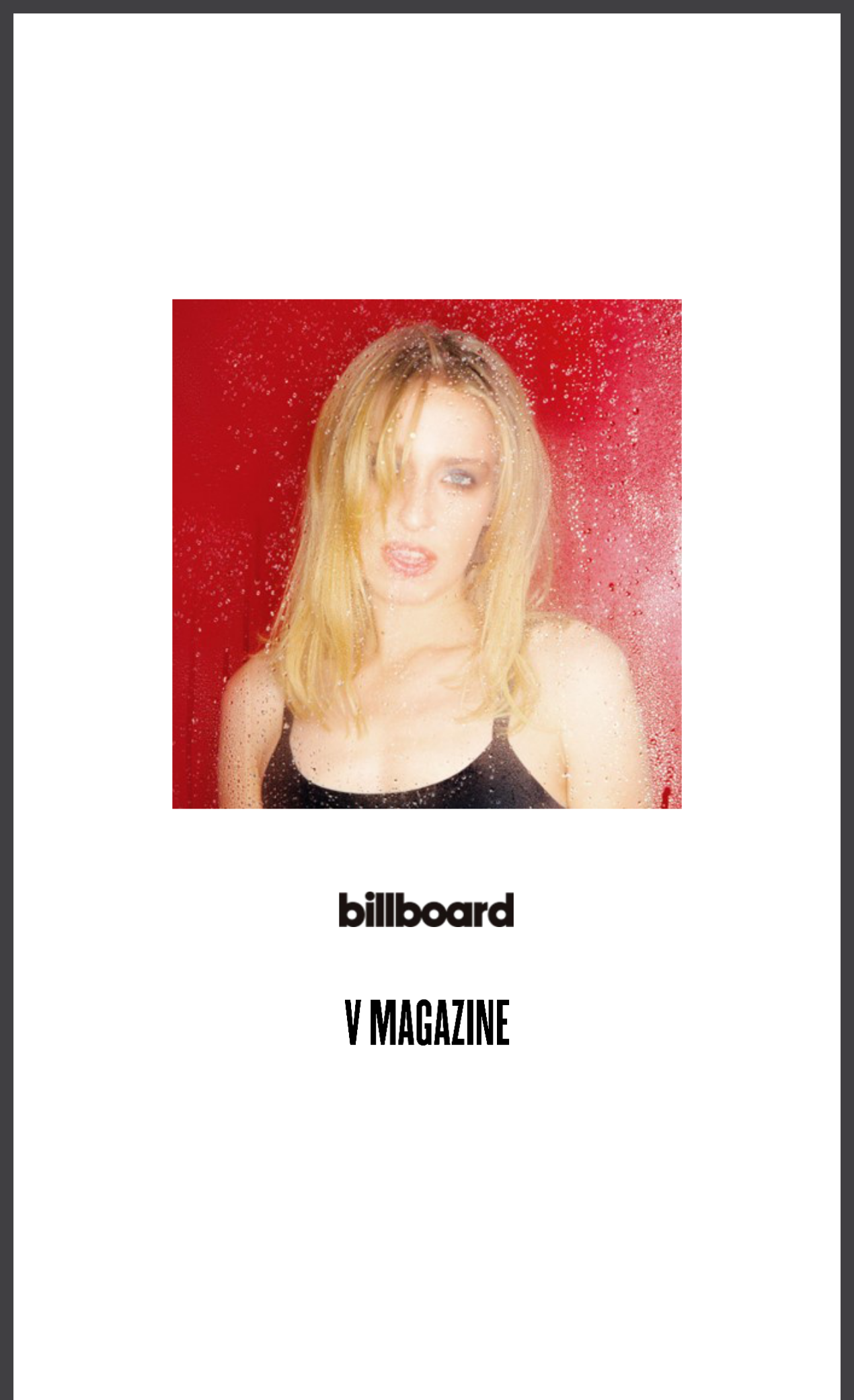 ALT-POP BREAKOUT MAUDE LATOUR RELEASES NEW SINGLE “CURSED ROMANTICS”LISTEN HEREDEBUT ALBUM COMING THIS SUMMERFALL TOUR WITH FLETCHER ON SALE NOW"It’s easy to picture rising alt-pop star Maude Latour enjoying the kind of breakthrough hit that Tate McRae recently enjoyed with 'Greedy'"“a rising star to watch this year"May 17, 2024 (Los Angeles, CA) – Rising alt-pop star Maude Latour shares new single “Cursed Romantics” today via Warner Records. As the latest off her highly-anticipated debut album arriving this summer, the new track follows her euphoric anthem “Too Slow” which received instantaneous buzz from the likes ofStereogum, PAPER, V Magazine, Rolling Stone, UPROXX, and Billboard. Listen to “Cursed Romantics” HERE.Following the successes of her viral lockdown-era hit“One More Weekend” and four infectious EPs, Maude has firmly cemented her status as a leading artist-to-watch in 2024, winning over critics from The New York Times to NPR, and performing at Lollapalooza, Governors Ball, Austin City Limits, and many more. Now, with her forthcoming debut album on the horizon, the 24 year-old is doubling down on her formula of combining studio experimentation with undeniable cosmic-pop hooks and thoughtful lyrics.This fall, Maude will join Fletcher on her upcoming US tour, making stops at iconic venues across the country, including Radio City Music Hall in her hometown New York City and the Greek Theatre in Los Angeles. See a full list of dates below, and tickets are available now at www.maudelatour.com.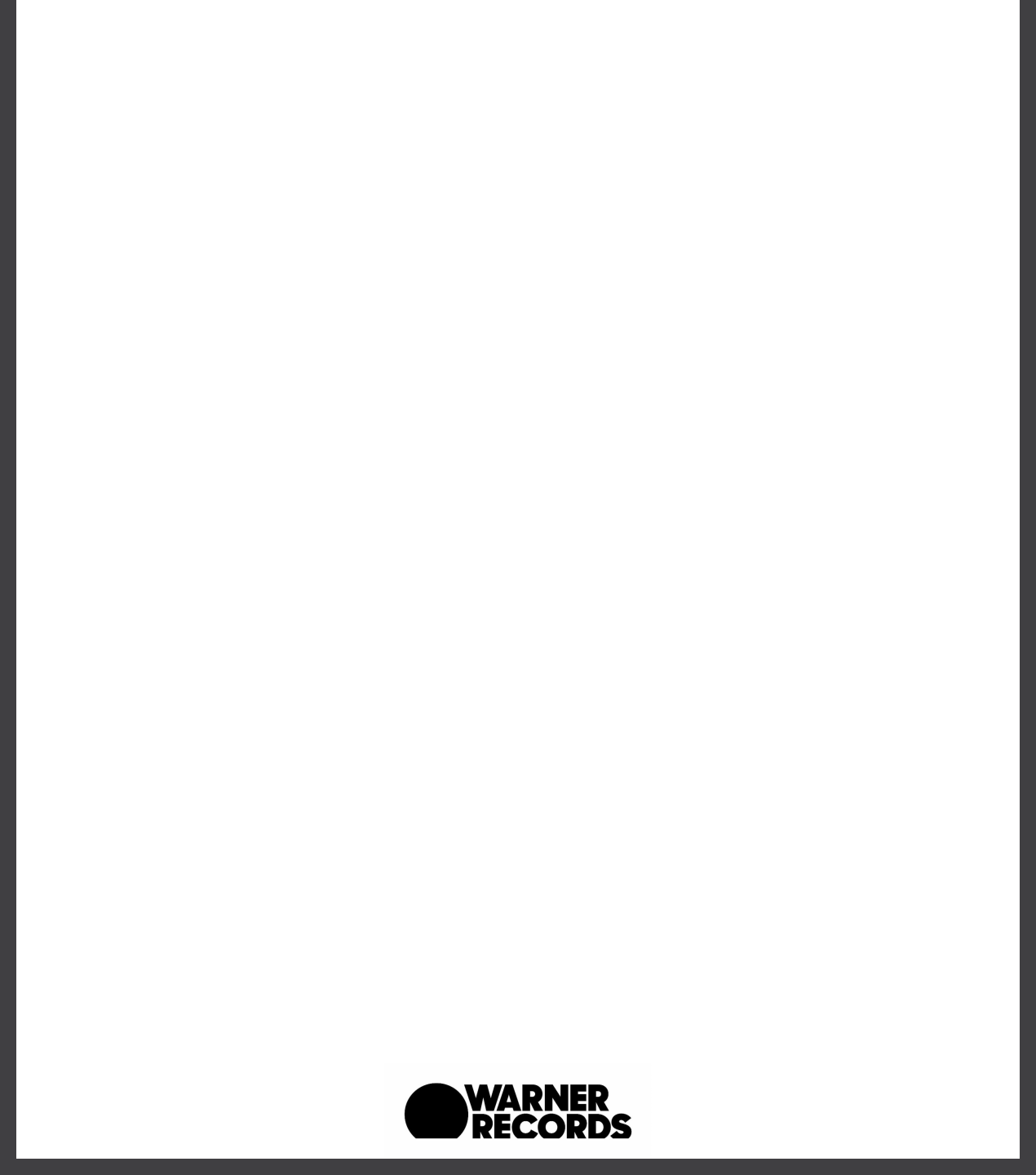 with Fletcher###FOLLOW MAUDE LATOUR:TikTok | Instagram | Twitter | Facebook | YouTube | Press MaterialsFor more information, please contact:Patrice Compere | Warner RecordsPatrice.Compere@warnerrecords.comWarner Records | 1633 Broadway, New York, NY 10019Unsubscribe laura.swanson@warnerrecords.com Constant Contact Data Notice Sent bypatrice.compere@warnerrecords.compowered by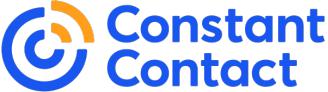 Try email marketing for free today!UPCOMING TOUR DATES:UPCOMING TOUR DATES:June 2Asbury Park, NJThe Stone Pony Summer Stage*June 27Milwaukee, WISummerfestJuly 17Calgary, ABThe Calgary StampedeSeptember 12Minneapolis, MNThe Fillmore*September 14Chicago, ILByline Bank Aragon Ballroom*September 15Detroit, MIThe Fillmore*September 17Philadelphia, PAThe Fillmore*September 18Washington, DCThe Anthem*September 19Boston, MARoadrunner*September 21New York, NYRadio City Music Hall*September 27Nashville, TNMarathon Music Works*September 29Atlanta, GACoca-Cola Roxy*October 2Houston, TXBayou Music Center*October 3Dallas, TXSouth Side Ballroom*October 6Phoenix, AZArizona Financial Theatre*October 7San Diego, CASOMA*October 9Los Angeles, CAGreek Theatre*